FormularzP71. Szczegóły wniosku o udostępnienie innych materiałówq Dokument wchodzący w skład operatu technicznegoq Inne niewymienione …………………………………….Postać:q elektronicznaq drukowanaLiczba egzemplarzy:……2. Dane identyfikujące obszar objęty wnioskiem3. Dane szczegółowe określające położenie obszaru objętego wnioskiemq jednostki podziału terytorialnego krajulub podziału dla celów EGiB1q współrzędne wielokąta (poligonu)w układzie współrzędnych:q PL-2000q obszar określony w załączniku:q graficznymq wektorowym, w układzie współrzędnych:q PL-2000q innym2…………………………….qinnym2…………………………….4. Dodatkowe wyjaśnienia i uwagi wnioskodawcy5. Imię i nazwisko oraz podpis wnioskodawcy3Przypisy:1.2.3.Ewidencji gruntów i budynków.Inny układ współrzędnych dopuszczony przez organ prowadzący powiatowy zasób geodezyjny i kartograficzny.Podpis własnoręczny; w przypadku składania wniosku w postaci elektronicznej: kwalifikowany podpis elektroniczny, podpis osobisty albo podpis zaufany; w przypadku składania wniosku za pomocą systemuteleinformatycznego, o którym mowa w przepisach wydanych na podstawie art. 40 ust. 8 ustawy z dnia 17 maja 1989 r. – Prawo geodezyjne i kartograficzne, identyfikator umożliwiający weryfikację wnioskodawcyw tym systemie.Wyjaśnienia:1.W formularzach można nie uwzględniać oznaczeń kolorystycznych.2.Pola formularza można rozszerzać w zależności od potrzeb. Do formularza papierowego można dołączyć załączniki zawierające informacje, których nie można było zamieścić w formularzu.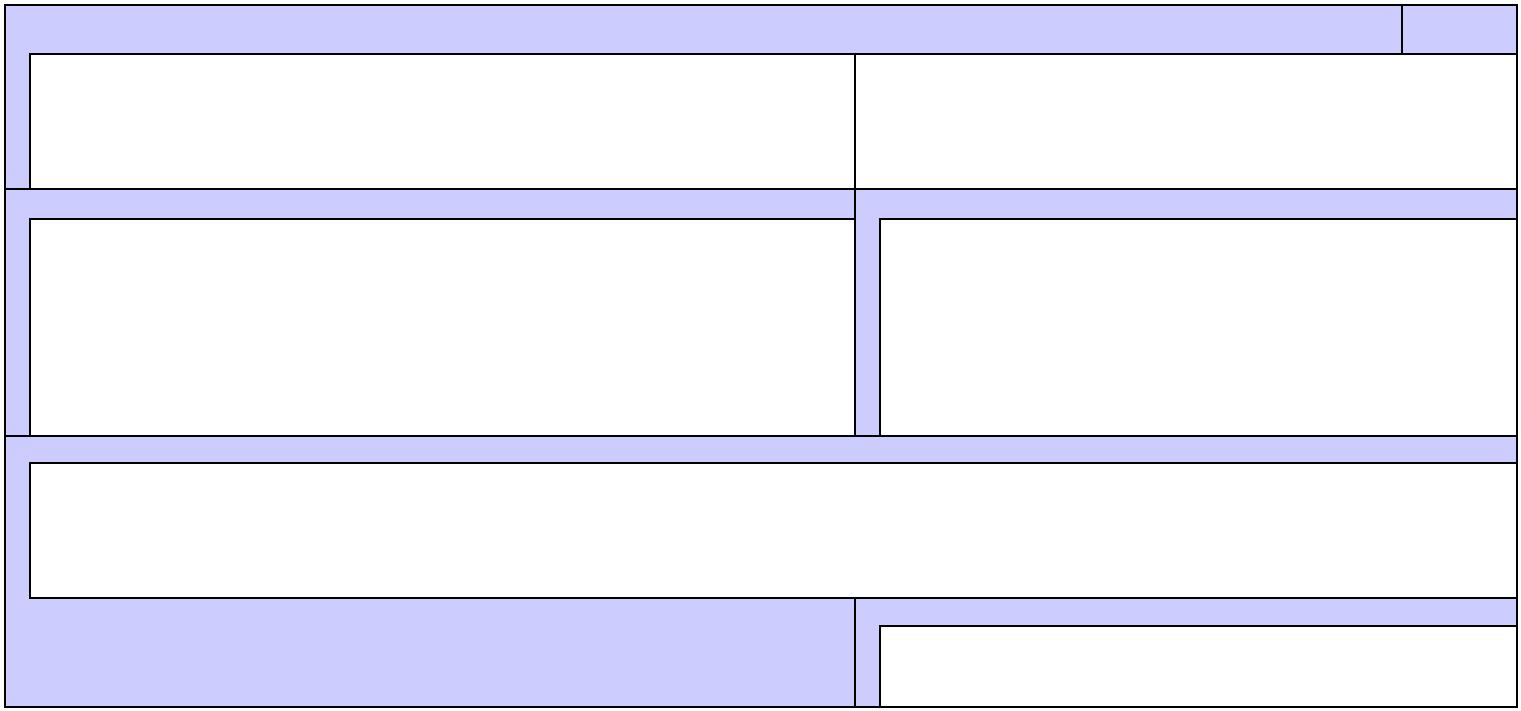 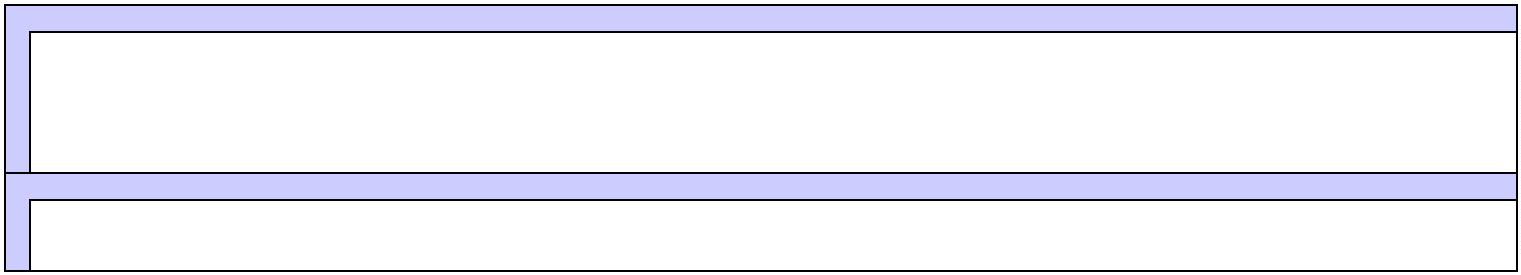 